Informatieboekje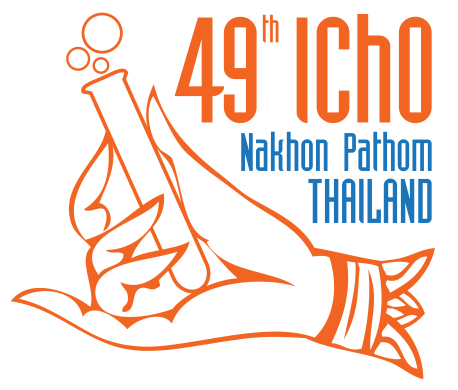 "Bonding the World with Chemistry"49e  INTERNATIONAL CHEMISTRY OLYMPIAD 
Nakhon Pathom, THAILANDConstantes en formulesconstante van Avogadro, NA = 6,0221∙1023 mol–1 constante van Boltzmann, kB = 1,3807∙10–23 J K–1 gasconstante, R = 8,3145 J K–1 mol–1 = 0,08205 atm L K–1 mol–1 lichtsnelheid, c = 2,9979∙108 m s–1 	constante van Planck, h = 6,6261∙10–34 J s constante van Faraday, F = 9,64853399∙104 Crustmassa elektron, me = 9,10938215∙10–31 kgstandaarddruk, p0 = 1 bar = 105 Pa atmosferische druk, patm = 1,01325∙105 Pa = 760 mmHg = 760 torr 0 oC = 273,15 K 1 picometer (pm) = 10–12 m;  	1 Å = 10-10 m;	nanometer (nm) = 10–9 m  1 eV = 1,6 ∙ 10-19 J1 ame = 1,66053904 ∙ 10-27 kgalgemene gaswet: 	PV = nRTenthalpie:		H = U – PVgibbs vrije energie: 	G = H – TS			entropieverandering:	, waarin qrev de warmteuitwisseling is bij het reversibele proces			 (bij een isotherme expansie van een ideaal gas)wet van Nernst:	energie van een foton: 				wet van Lambert-Beer:  reactiesnelheidnulde orde 			eerste orde	tweede orde   		vergelijking van Arrhenius		 Periodiek systeem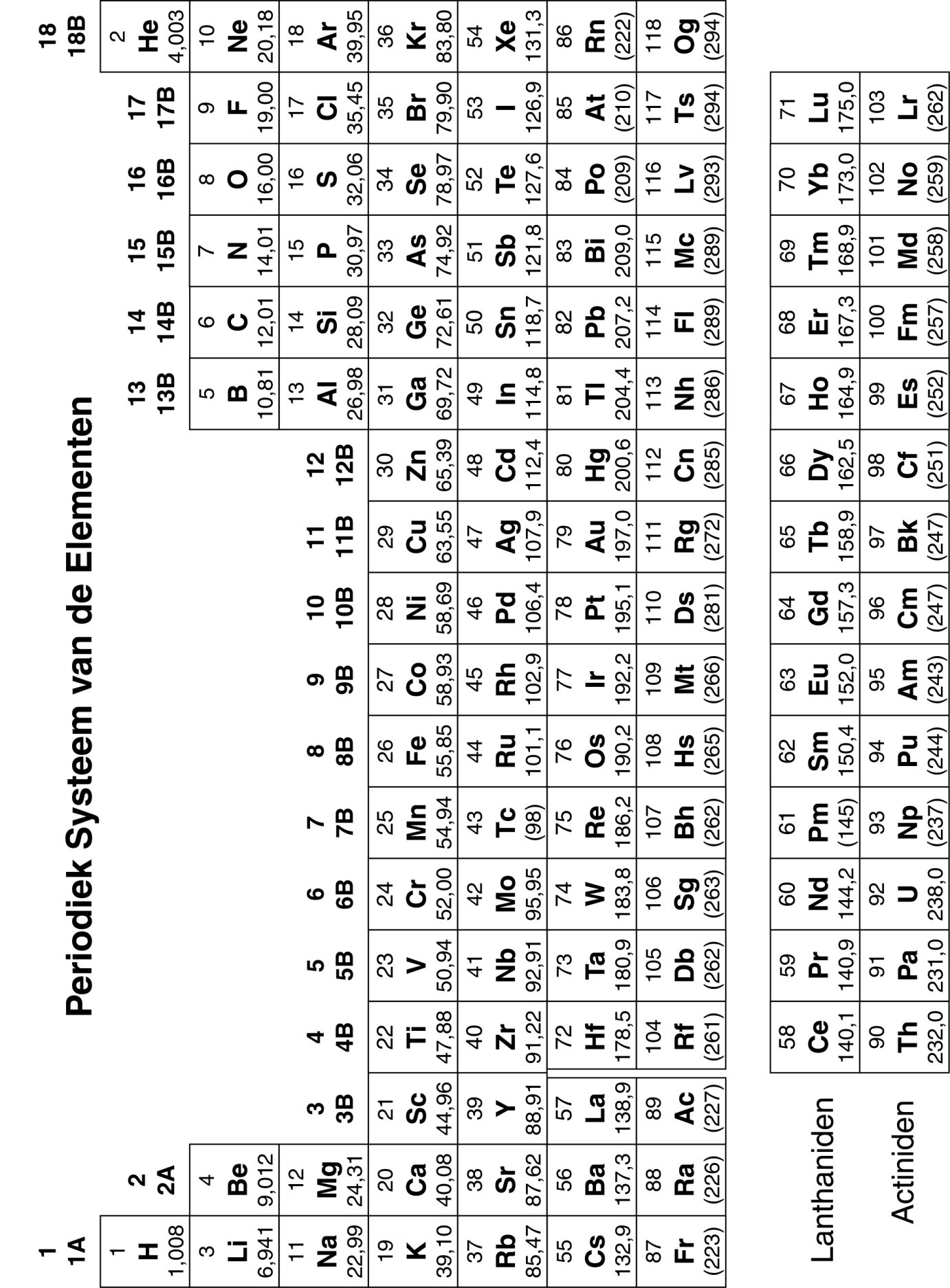 Afkomstig van RSC E-learning websiteTabel met IR absorptiefrequentiesData afkomstig van http://www2,ups,edu/faculty/hanson/Spectroscopy/IR/IRfrequencies,htmlKarakteristieke 1H NMR Chemical Shifts (= chemische verschuiving) Karakteristieke 1H NMR Chemical Shifts (= chemische verschuiving) Karakteristieke 1H NMR Chemical Shifts (= chemische verschuiving) Karakteristieke 1H NMR Chemical Shifts (= chemische verschuiving) Karakteristieke 1H NMR Chemical Shifts (= chemische verschuiving) soort waterstofatoom
(R=Alkyl, Ar=Aryl) Chemical Shift
(ppm) soort waterstof-atoom
(R=Alkyl, Ar=Aryl) Chemical Shift
(ppm) (CH3)4Si0 (per definitie)RCH30,9RCH=O9,5-10,1RCH2R1,2-1,4RCOOH'10-13R3CH1,4-1,7RCOCH32,1-2,3RCH2I3,2-3,3RCOCH2R2,2-2,6RCH2Br3,4-3,5RCOOCH33,7-3,9RCH2Cl3,6-3,8RCOOCH2R4,1-4,7RCH2F4,4-4,5R2C=CRCHR21,6-2,6RCH2NH22,3-2,9R2C=CH24,6-5,0RCH2OH3,4-4,0R2C=CHR5,0-5,7RCH2OR3,3-4,0RC≡CH2,0-3,0RCH2CH2OR1,5-1,6ArCH32,2-2,5R2NH0,5-5,0ArCH2R2,3-2,8ROH0,5-6,0ArH6,5-8,5Karakteristieke 13C NMR Chemical ShiftsKarakteristieke 13C NMR Chemical ShiftsKarakteristieke 13C NMR Chemical ShiftsKarakteristieke 13C NMR Chemical ShiftsKarakteristieke 13C NMR Chemical Shiftssoort koolstofatoom
(R=Alkyl, Ar=Aryl) Chemical Shift
(ppm) soort koolstofatoom
(R=Alkyl, Ar=Aryl) Chemical Shift
(ppm) RCH310-25RC(drievoudige binding)CR65-85RCH2R20-35RCH=CHR120-140R3CH25-35ArylC120-140RCH2COR35-50RCOOR160-180RCH2Br25-35RCONR2
(amide)165-180RCH2Cl40-45RCOOH175-185RCH2NH2	30-65RCHO190-205RCH2OH60-70RCOR200-215RCH2OR65-70karakteristieke IR absorptiefrequenties van organische functionele groepenkarakteristieke IR absorptiefrequenties van organische functionele groepenkarakteristieke IR absorptiefrequenties van organische functionele groepenkarakteristieke IR absorptiefrequenties van organische functionele groepenkarakteristieke IR absorptiefrequenties van organische functionele groepenkarakteristieke IR absorptiefrequenties van organische functionele groepenkarakteristieke IR absorptiefrequenties van organische functionele groepenfunctionele groepfunctionele groeptype vibratiekarakteristieke absorptie (cm-1)karakteristieke absorptie (cm-1)IntensiteitIntensiteitalcoholalcoholO-HO-H(strek, H-brug)3200-36003200-3600sterk, breedsterk, breedO-HO-H(strek, vrij)3500-37003500-3700sterk, scherpsterk, scherpC-OC-O(strek)1050-11501050-1150sterksterkalkaanalkaanC-HC-Hstrek2850-30002850-3000sterksterk-C-H-C-Hbuigen1350-14801350-1480variabelvariabelalkeenalkeen=C-H=C-Hstrek3010-31003010-3100middelmiddel=C-H=C-Hbuigen675-1000675-1000sterksterkC=CC=Cstrek1620-16801620-1680variabelvariabelhalogeenalkaanhalogeenalkaanC-FC-Fstrek1000-14001000-1400sterksterkC-ClC-Clstrek600-800600-800sterksterkC-BrC-Brstrek500-600500-600sterksterkC-IC-Istrek500500sterksterkalkynalkynC-HC-Hstrek33003300sterk, scherpsterk, scherp–C≡C––C≡C–strek2100-22602100-2260variabel, (vaak) niet aanwezig in symmetrische alkynenvariabel, (vaak) niet aanwezig in symmetrische alkynenamineamineN-HN-Hstrek3300-35003300-3500middel (primaire amines hebben twee absorptiebanden; secundaire amines hebben er één, meestal heel zwak)middel (primaire amines hebben twee absorptiebanden; secundaire amines hebben er één, meestal heel zwak)C-NC-Nstrek1080-13601080-1360middel-zwakmiddel-zwakN-HN-Hbuigen16001600middelmiddelaromatischaromatischC-HC-Hstrek3000-31003000-3100middelmiddelC=CC=Cstrek1400-16001400-1600middel-zwak, meerdere bandenmiddel-zwak, meerdere bandenanalyse van C-H buig uit vlak (out-of-plane) kan vaak onderscheid maken in substitutiepatronenanalyse van C-H buig uit vlak (out-of-plane) kan vaak onderscheid maken in substitutiepatronenanalyse van C-H buig uit vlak (out-of-plane) kan vaak onderscheid maken in substitutiepatronenanalyse van C-H buig uit vlak (out-of-plane) kan vaak onderscheid maken in substitutiepatronenanalyse van C-H buig uit vlak (out-of-plane) kan vaak onderscheid maken in substitutiepatronenanalyse van C-H buig uit vlak (out-of-plane) kan vaak onderscheid maken in substitutiepatronenanalyse van C-H buig uit vlak (out-of-plane) kan vaak onderscheid maken in substitutiepatronencarbonylcarbonylC=OC=Ostrek1670-18201670-1820sterksterk(conjugatie verschuift absorptie naar lagere frequenties)(conjugatie verschuift absorptie naar lagere frequenties)(conjugatie verschuift absorptie naar lagere frequenties)(conjugatie verschuift absorptie naar lagere frequenties)(conjugatie verschuift absorptie naar lagere frequenties)(conjugatie verschuift absorptie naar lagere frequenties)(conjugatie verschuift absorptie naar lagere frequenties)etheretherC-OC-Ostrek1000-1300 (1070-1150)1000-1300 (1070-1150)sterksterknitrilnitrilCNCNstrek2210-22602210-2260middelmiddelnitronitroN-ON-Ostrek1515-1560 & 1345-13851515-1560 & 1345-1385sterk, twee absorptiebandensterk, twee absorptiebandenIR absorptiefrequenties van functionele groepen die een carbonylgroep bevatten (C=O)IR absorptiefrequenties van functionele groepen die een carbonylgroep bevatten (C=O)IR absorptiefrequenties van functionele groepen die een carbonylgroep bevatten (C=O)IR absorptiefrequenties van functionele groepen die een carbonylgroep bevatten (C=O)IR absorptiefrequenties van functionele groepen die een carbonylgroep bevatten (C=O)IR absorptiefrequenties van functionele groepen die een carbonylgroep bevatten (C=O)IR absorptiefrequenties van functionele groepen die een carbonylgroep bevatten (C=O)IR absorptiefrequenties van functionele groepen die een carbonylgroep bevatten (C=O)functionele groepfunctionele groeptype vibratietype vibratietype vibratiekarakteristieke absorptie (cm-1)karakteristieke absorptie (cm-1)intensiteitcarbonylcarbonylC=OC=Ostrekstrekstrek1670-18201670-1820sterk(conjugatie verschuift absorptie naar lagere frequenties)(conjugatie verschuift absorptie naar lagere frequenties)(conjugatie verschuift absorptie naar lagere frequenties)(conjugatie verschuift absorptie naar lagere frequenties)(conjugatie verschuift absorptie naar lagere frequenties)(conjugatie verschuift absorptie naar lagere frequenties)(conjugatie verschuift absorptie naar lagere frequenties)(conjugatie verschuift absorptie naar lagere frequenties)zuurzuurC=OC=Ostrekstrekstrek1700-17251700-1725sterkO-HO-Hstrekstrekstrek2500-33002500-3300sterk, heel breedC-OC-Ostrekstrekstrek1210-13201210-1320sterkaldehydealdehydeC=OC=Ostrekstrekstrek1740-17201740-1720sterk=C-H=C-Hstrekstrekstrek2820-2850 & 2720-27502820-2850 & 2720-2750middel, twee piekenamideamideC=OC=Ostrekstrekstrek1640-16901640-1690sterkN-HN-Hstrekstrekstrek3100-35003100-3500niet gesubstitueerde hebben twee absorptiebandenN-HN-Hbuigenbuigenbuigen1550-16401550-1640anhydrideanhydrideC=OC=Ostrekstrekstrek1800-1830 & 1740-17751800-1830 & 1740-1775twee absorptiebandenesteresterC=OC=Ostrekstrekstrek1735-17501735-1750sterkC-OC-Ostrekstrekstrek1000-13001000-1300twee of meer absorptiebandenketonketonacyclischacyclischstrekstrekstrek1705-17251705-1725sterkcyclischcyclischstrekstrekstrek3-ring - 1850
4-ring - 1780
5-ring - 1745
6-ring - 1715
7-ring - 17053-ring - 1850
4-ring - 1780
5-ring - 1745
6-ring - 1715
7-ring - 1705sterk,-onverzadigd,-onverzadigdstrekstrekstrek1665-16851665-1685sterkaryl ketonaryl ketonstrekstrekstrek1680-17001680-1700sterk